Осенние бусыСемена и плоды разных растений вполне годятся для изготовления "украшений". Хорошо выглядят бусы из желудей, ягод рябины. Можно сделать ожерелье, чередуя желуди и "крылатки" клена и т.п. Пусть желудевые бусы будут наградой члену семьи, который, например, расскажет самую интересную сказку. Определять победителя и награждать его должен, конечно же, маленький и строгий судья. 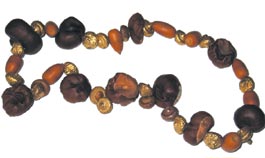 